Управление образования администрации Никольского района Пензенской областиВЫПИСКА ИЗ ПРОТОКОЛА № 1
ЗАСЕДАНИЯ МЕТОДИЧЕСКОГО СОВЕТАДата: 18.02.2019ПО ВТОРОМУ ВОПРОСУ СЛУШАЛИ: и.о. начальника Управления образования администрации Никольского района Пензенской области Н.П. Кутькову по вопросу «Общие результаты процедур оценки качества образования и государственных итоговых аттестаций за 2018 год».ПОСТАНОВИЛИ:1.Принять к сведению результаты процедур оценки качества образования и государственных итоговых аттестаций за 2018 год (Аналитическая справка прилагается).2.Проинформировать общеобразовательные организации Никольского района о результатах процедур оценки качества образования и государственных итоговых аттестаций за 2018 год.3.Контроль за выполнением решений возложить заведующую ММК Управления образования администрации Никольского района Пензенской области М.В.Учаеву.Голосовали единогласно.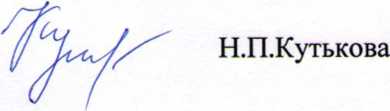 Председатель                                     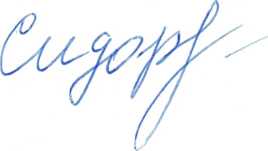 Секретарь                                  А.Ю.СидороваПриложениеАналитическая справка по оценке качества образования и государственных итоговых аттестаций за 2018 годОбщие результаты процедур оценки качества образования и государственных итоговых аттестаций 2018 года	2. Результаты в разрезе общеобразовательных предметов3. Результаты сравнительного анализа результатов различных процедурРекомендации по развитию муниципальных управленческих механизмов1.	Общие результатыпроцедур оценки качества образования и государственных итоговых аттестаций 2018 годаПензенская областьИндекс низких результатовИндекс низких результатовИндекс массовых результатовИндекс массовых результатовИндекс высоких результатовИндекс высоких результатовКол-во участниковКол-во участниковПензенская областьСубъект РФРФСубъект РФРФСубъект РФРФСубъект РФРФВПР-2018. 4 класс8,2%10,15%55,7%50,71%42,0%38,30%369484 384 005ВПР-2018. 5 класс30,0%37,75%21,4%14,49%35,1%27,49%426085 132426ВПР-2018. 6 класс39,1%46,51%19,0%12,71%32,6%25,51%469535 011442ВПР-2018. 11 класс2,0%5,40%29,9%24,20%44851 478571ОГЭ-201823,0%20,39%44,1%48,15%29,0%29,46%419015 158604ЕГЭ-201812,4%15,94%54,5%49,83%23,5%20,34%190082 436 004Оценочная процедура% не преодолевших мин. границу% не преодолевших мин. границуИндекс низких результатовИндекс низких результатовИндекс массовых результатовИндекс массовых результатовИндекс высоких результатовИндекс высоких результатовКоличество участниковКоличество участниковОценочная процедураСубъект РФРФСубъект РФРФСубъект РФРФСубъект РФРФСубъект РФРФРусский языкВПР-2018. 4 класс2,9%4,6%6,8%8,3%69,0%66,1%25,6%23,5%123531 454556ВПР-2018. 5 класс9,5%15,0%20,6%26,3%48,2%40,3%14,8%11,3%106891 322763ВПР-2018. 6 класс11,0%18,6%30,3%37,4%36,1%30,2%10,4%7,9%97221 007355ОГЭ-20183,5%3,2%5,2%5,0%72,1%73,7%29,4%31,0%104911 321416ЕГЭ-20181,5%1,5%2,7%2,4%79,2%80,8%24,2%30,5%5198674 894МатематикаВПР-2018. 4 класс0,7%1,9%3,3%4,4%63,9%59,8%24,3%20,8%123091 470429ВПР-2018. 5 класс6,6%13,6%20,1%26,9%27,8%21,7%2,3%1,5%106961 319648ВПР-2018. 6 класс7,0%14,3%25,0%32,0%32,9%26,1%10,5%7,3%100161 027050ОГЭ-201810,5%10,0%18,6%17,3%47,8%51,1%16,1%13,8%104901 402261ЕГЭ-20181,8%2,5%5,2%6,5%62,1%57,0%10,3%11,1%5199683 103ИсторияВПР-2018. 5 класс1,8%6,0%8,3%13,6%57,8%48,1%25,8%19,5%106541 300891ВПР-2018. 6 класс3,0%9,4%11,4%19,3%51,4%40,7%20,5%14,6%6569740 289ОГЭ-20188,4%10,9%12,8%16,3%56,2%49,6%16,4%13,9%43868 382ВПР-2018. 11 класс0,2%1,6%0,5%2,9%91,3%81,9%43,4%34,7%1098248 305ЕГЭ-20185,5%10,8%8,8%17,5%57,0%44,6%15,7%11,3%986122 869ОбществознаниеВПР-2018. 63,7%6,4%11,3%13,6%60,1%56,0%18,9%16,5%6978765 031классОГЭ-20187,8%7,9%12,1%13,4%48,7%43,4%10,1%6,7%7075860 720ЕГЭ-20189,1%15,3%13,6%22,5%53,1%41,1%18,9%12,9%2849348 762ФизикаОГЭ-20181,7%3,5%5,2%7,5%53,2%51,5%16,6%15,8%1372179 134ВПР-2018. 11 класс1,5%3,4%3,8%7,7%54,8%46,3%11,0%9,6%682221 547ЕГЭ-20181,3%4,2%5,7%11,1%53,4%52,1%15,8%18,9%1441158 741ХимияОГЭ-20181,9%3,4%4,7%6,7%75,5%71,8%39,6%37,8%1287167 153ВПР-2018. 11 класс0,6%3,1%2,7%8,2%70,9%57,0%25,1%19,1%622225 610ЕГЭ-20189,4%17,8%12,9%23,7%53,3%40,0%14,3%9,2%72292 510БиологияВПР-2018. 5 класс0,9%2,5%3,2%4,8%70,7%62,1%14,9%10,5%105691 271682ВПР-2018. 6 класс2,8%5,6%8,3%13,5%63,5%49,2%18,3%9,7%6860779 548ОГЭ-20186,7%5,4%10,3%9,9%44,7%46,2%6,5%7,8%3246400 966ВПР-2018. 11 класс0,1%2,0%2,0%6,1%77,2%66,3%24,3%19,4%882245 809ЕГЭ-20189,3%17,7%15,3%26,4%45,4%32,4%10,1%5,0%1076133 484Окружающий мирВПР-2018. 4 класс0,2%0,8%1,2%2,1%76,7%73,5%26,4%22,4%122861 459020ГеографияВПР-2018. 6 класс2,3%4,2%6,5%9,5%58,5%50,4%13,0%8,9%6808743 694ОГЭ-201810,3%9,1%16,8%15,4%49,2%51,0%16,8%17,1%3131449 932ВПР-2018. 11 класс0,5%2,0%1,8%4,2%80,5%72,8%19,7%18,4%605321 216ЕГЭ-20189,5%7,5%11,9%11,1%54,8%56,2%16,7%11,4%4217 790ЛитератураОГЭ-20182,9%5,4%7,2%10,0%73,9%66,1%29,5%34,7%20739 344ЕГЭ-20182,1%5,5%2,8%8,0%79,0%67,4%13,4%20,2%29049 326Информатика и ИКТОГЭ-20185,1%4,9%7,5%7,9%61,1%61,2%21,6%22,5%3661372 884ЕГЭ-201812,0%12,3%18,9%18,8%37,0%42,5%4,4%5,1%82471 704Английский языкОГЭ-20182,5%2,1%3,5%3,7%85,0%85,2%51,2%52,1%488112 978ВПР-2018. 11 класс (письменно)0,2%1,8%0,9%3,5%88,7%83,1%53,8%49,2%452182 682ВПР-2018. 11 класс (письменно и устно)0,0%3,7%0,0%7,7%89,7%72,8%33,3%39,5%3918 118ЕГЭ-20181,0%1,3%1,8%2,3%84,0%79,5%42,8%30,4%38179 061Оценочная процедура% не преодолевших мин. границу% не преодолевших мин. границуИндекс низких результатовИндекс низких результатовИндекс массовых результатовИндекс массовых результатовИндекс высоких результатовИндекс высоких результатовКоличество участниковКоличество участниковОценочная процедураСубъект РФРФСубъект РФРФСубъект РФРФСубъект РФРФСубъект РФРФРусский языкОГЭ-20183,5%3,2%5,2%5,0%72,1%73,7%29,4%31,0%10 4911 321416ЕГЭ-20181,5%1,5%2,7%2,4%79,2%80,8%24,2%30,5%5 198674 894ВПР-2018. 4 класс2,9%4,6%6,8%8,3%69,0%66,1%25,6%23,5%12 3531 454556ВПР-2018. 5 класс9,5%15,0%20,6%26,3%48,2%40,3%14,8%11,3%10 6891 322763ВПР-2018. 6 класс11,0%18,6%30,3%37,4%36,1%30,2%10,4%7,9%9 7221 007355Отношение показателейОГЭ и ВПР 4 класс1,210,700,760,601,041,111,151,320,850,91ОГЭ и ВПР 5 класс0,370,210,250,191,501,831,992,750,981,00ОГЭ и ВПР 6 класс0,320,170,170,132,002,442,823,901,081,31ЕГЭ и ВПР 4 класс0,530,330,400,291,151,220,951,300,420,46ЕГЭ и ВПР 5 класс0,160,100,130,091,642,011,642,700,490,51ЕГЭ и ВПР 6 класс0,140,080,090,062,192,672,323,840,530,67ЕГЭ и ОГЭ0,440,480,530,481,101,100,820,980,500,51МатематикаОГЭ-201810,5%10,0%18,6%17,3%47,8%51,1%16,1%13,8%10 4901 402261ЕГЭ-20181,8%2,5%5,2%6,5%62,1%57,0%10,3%11,1%5 199683 103ВПР-2018. 4 класс0,7%1,9%3,3%4,4%63,9%59,8%24,3%20,8%12 3091 470429ВПР-2018. 5 класс6,6%13,6%20,1%26,9%27,8%21,7%2,3%1,5%10 6961 319648ВПР-2018. 6 класс7,0%14,3%25,0%32,0%32,9%26,1%10,5%7,3%10 0161 027050Отношение показателейОГЭ и ВПР 4 класс15,965,205,643,970,750,850,660,660,850,95ОГЭ и ВПР 5 класс1,600,740,920,641,722,356,909,090,981,06ОГЭ и ВПР 6 класс1,500,700,740,541,461,961,531,881,051,37ЕГЭ и ВПР 4 класс2,811,311,561,480,970,950,430,530,420,46ЕГЭ и ВПР 5 класс0,280,190,260,242,232,634,437,340,490,52ЕГЭ и ВПР 6 класс0,260,180,210,201,892,190,981,520,520,67ЕГЭ и ОГЭ0,180,250,280,371,301,120,640,810,500,49Код регионаКод ЕГЭНазвание ООВПР- 4ВПР- 5ОГЭНизкие результатыРезкое изменение результатовВысокий коэф. неподтвержд. медалейИтого585858142305Муниципальное бюджетное общеобразовательное учреждение средняя общеобразовательная школа имени Героя Советского Союза Ивана Максимовича Каткова села Базарная Кеньша Никольского района Пензенской области0000000585858142307муниципальное бюджетное общеобразовательное учреждение средняя общеобразовательная школа ст. Ночка Никольского района Пензенской области0000011585858142308муниципальное бюджетное общеобразовательное учреждение средняя общеобразовательная школа им. П.А.Столыпина Никольского района Пензенской области0100001585858142391Муниципальное бюджетное общеобразовательное учреждение основная общеобразовательная школа с. Казарка Никольского района Пензенской области0000000НаправлениеРекомендацииСистема оценки качества подготовки обучающихсяСистема обеспечения объективности процедур ОКОСистема мониторинга эффективности руководителей всех ОО регионаСистема мониторинга качества повышения квалификации педагоговСистема методической работыСистема работы со школами с низкими образовательными результатамиСистема развития талантаСистема профориентацииРекомендуется выстраивать работу в соответствии полным управленческим циклом:обоснование целей деятельности по направлению; определение показателей для отслеживания приближения кдостижению целей;организация и проведение мероприятий;мониторинг выбранных показателей;анализ результатов мониторинга;принятие управленческих решений в соответствии с результатами мониторинга;отслеживание эффективности управленческих решений по направлению.